                                                                          ВВЕДЕНИЕ                                                                                       Настоящий отчет о самообследовании Муниципального Бюджетного Общеобразовательного Учреждения «Основная общеобразовательная школа №10» с.Штурбино составлен в соответствии:                                                                           - Федеральный закон от 29.12.2012 № 273-ФЗ «Об образовании в Российской Федерации»:                                                                                                                                                                                  - Статья 28. Компетенция, права, обязанности и ответственность образовательной организации;                             - Статья 29. Информационная открытость образовательной организации;                                                                          - Постановлением Правительства Российской Федерации от 05.08.2013 № 662 «Об осуществлении мониторинга системы образования»;                                                                                                                                        - Приказ Министерства образования и науки Российской Федерации от 14.06.2013 № 462 «Об утверждении Порядка проведения самообследования образовательной организацией»;                                                                         - Приказ Министерства образования и науки Российской Федерации  (Минобрнауки России) от 10 декабря 2013 г. N 1324 "Об утверждении показателей деятельности образовательной организации, подлежащей самообследованию".                                                                                                                                                                - Приказ руководителя образовательной организации о проведении самообследования от 27 января 2021 года.                                                                                                                                                                                                  - Приказ руководителя образовательной организации об утверждении  отчета на основании согласования с органами общественного управления.                                                                                                                             Процедура самообследования способствует:                                                                                                                         - получению объективной информации о состоянии образовательного процесса по каждой образовательной программе;                                                                                                                                                                                  - определению степени соответствия реальной ситуации показателям государственной аккредитации и ФГОС, образовательным целям и ожиданиям родителей и учащихся;                                                                                     - рефлексивной оценке результатов деятельности педагогического коллектива, осознанию своих целей и задач и меры их достижения;                                                                                                                                                       - возможности заявить о своих достижениях, приоритетных показателях;                                                                                 - выделению существующих проблемных областей, нуждающиеся в улучшении;                                                                   - поиску путей дальнейшего совершенствования качества образования и развития школы.                     Самообследование проводится ежегодно комиссией, в состав которой входит администрация школы, ответственный за воспитательную работу,  председатель профкома ,ответственный за сайт школы.                                                                                                                                                         Самообследование проводится в форме анализа.                                                                                               Источники информации:                                                                                                                                                       1. Нормативно-правовые документы, рабочие документы, регламентирующие направления деятельности ОУ (аналитические материалы, планы и анализы работы, программы, расписания уроков, дополнительного образования, статистические данные).                                                                                                                               2. Анализ и результаты диагностических работ в выпускных (4, 9) классах, определяющие качество подготовки выпускников.                                                                                                                                              3. Результаты анкетирования участников образовательного процесса (определения степени удовлетворенности образовательным процессом).                                                                                                    Форма предъявления информации:                                                                                                                                Порядок проведения, сроки, состав комиссии по проведению самообследования утверждены приказом директора школы (приказ №15  от 27 января  2021 года)                                                                                                                            В аналитической части отчета приводятся общие сведения об образовательной организации, включая миссию школы, систему управления, планируемые результаты деятельности, определенные программой развития. Дается оценка образовательной деятельности, содержания и качества подготовки обучающихся, организация учебного процесса, востребованности выпускников, качества кадрового, учебно-методического, библиотечно-информационного, материально-технического обеспечения, функционирования внутренней системы оценки качества образования.                                                                                                              Основные показатели деятельности приведены в соответствии с приложением № 2 к приказу Минобрнауки РФ от 10.12.2013 № 1324 «Показатели деятельности общеобразовательной организации, подлежащей самообследованию».                                                                                                                                             Настоящий отчет носит публичный характер, является средством обеспечения информационной открытости школы, создания условий для внешней оценки состояния образовательной деятельности, результатах, проблемах функционирования, перспективах развития школы                                            1. АНАЛИТИЧЕСКАЯ ЧАСТЬ                                                                                                                                 Организационно - правовое обеспечение образовательной деятельности                                      Общие сведения об организации, осуществляющей образовательную деятельность. Общие сведения о Муниципальном бюджетном общеобразовательном учреждении «Основная общеобразовательная школа № 10» с.Штурбино, подлежащем самообследованию:                                                                                                                        Полное наименование общеобразовательного учреждения в соответствии с УставомУчредители (название организации и/или Ф.И.О. физического лица, адрес, телефон)Имеющаяся лицензии на образовательную деятельность Регистрационный номер: 234Серия, номер бланка: 01Л01 0000712Срок действия: бессрочная (выдана 12.12.2018)Реализуемые образовательные программы:Основная образовательная программа начального общего образования (1-4 кл., ФГОС НОО);Основная образовательная программа основного общего образования (5-9 кл., ФГОС ООО);Свидетельство о государственной аккредитации: Регистрационный номер свидетельства: 7Серия, номер бланка: 01А01 0000267Срок действия: 12.12.2018 до 06.06.2024 г   Миссия школы заключается в  предоставлении  качественного образования посредством совместной деятельности учителей, родителей и учащихся.    Школа ориентируется на создание комфортных условий обучения и развития всех детей и каждого в отдельности, адаптируя образовательный процесс к учащимся  с их индивидуальными особенностями. Предназначение нашей школы - дать каждому ученику качественное образования  сообразно его  способностям.Стратегическая цель: Формирование интеллектуально развитой, культурной и образованной личности.          Цель работы школы: Создание  эффективной образовательной среды для улучшения образовательных результатов,  личностной  и творческой самореализации, построения партнерских отношений школы  с родителями, переход школы в эффективный режим  работы.Принципы:	1. Содержание  и стратегия образования, адекватная культурным,  образовательным  потребностям и возможностям субъектов образования;2. Открытость во взаимодействии с внешним (информационным образовательным, культурным, социальным) окружением;3. Программно-целевой подход, который предполагает единую систему планирования и своевременное внесение корректив в планы;4.  Социальное участие, реализующее право детей и родителей на активно содержательное и структурное формирование культурно - образовательной среды.Основные идеи  развития школы Приоритетными идеями, которые позволяют раскрыть сущность основных направлений развития школы, являются:1. Переход на новые образовательные стандарты, обеспечение выполнения образовательных программ, реализация компетентностного подхода в обучении, создание и развитие внутришкольной системы оценки качества обучения.2. Поддержка  одаренных детей, детей с низким уровнем развития, детей с ОВЗ,  создание для них условий выбора индивидуального маршрута обучения.3. Создание условий для сохранения и укрепления здоровья учащихся.4. Самообразование и самообучение педагогов, организация различных форм повышения квалификации педагогов.5. Создание условий для повышения уровня качества образования и образовательных результатов6. Повышение  эффективности деятельности школы в обеспечении оптимальных результатов обучения, воспитания и развития каждого обучающегося вне зависимости  от  социального или культурного статуса семей.	Раздел II. Показатели деятельности Муниципального бюджетного общеобразовательного учреждения «Основная общеобразовательная школа № 10»  с.Штурбино Общая оценка условий проведения образовательного процесса в школе и предложения по его совершенствованию.  Педагогическим коллективом школы проводится планомерная работа по улучшению работы над качеством образования, обновлению содержания и технологий обучения, повышению профессионального мастерства педагогов,  укреплению материально-технической базы. При этом  по итогам анализа деятельности в текущем учебном году выявился ряд задач, решение которых предстоит коллективу в 2020 -2021 учебном году:Работать над сохранностью контингента школы, совершенствовать приёмы работы с детьми, уклоняющимися от обучения, имеющими пропуски без уважительной причины.Продолжить работу по повышению качества знаний учащихся,  совершенствовать систему работы школы по профилактике неуспеваемости, педагогической поддержке учащихся с низким уровнем учебных возможностей.Продолжить работу по  реализации ФГОС НОО и ООО.Продолжить работу по организации профильного обучения и   предпрофильной подготовке обучающихся 9 классов.Руководителям МО отслеживать динамику творческого роста педагогов, результаты УВП. Отслеживать работу по накоплению и обобщению передового педагогического опыта.Продолжать поощрение согласно Положению о стимулировании труда тех педагогов, учащиеся которых показали наиболее высокий уровень качества знаний по результатам итоговой аттестации, промежуточной аттестации, итогам года.Осуществление системного последовательного подхода в реализации «Программы развития школы на период 2015-2020 гг.».Расширить вовлечение  родителей в процесс обучения детей.Укрепление материально-технической базы школы в соответствии с требованиями ФГОС.Приоритетные направления работы в 2021 учебном годуСоздание условий для общекультурного, личностного и познавательного развития обучающихся,Повышение эффективности и качества услуг  образования: изменение дидактических принципов обучения, отбор и структурирование содержания образования, мониторинг результатов образования.Совершенствование условий для реализации  ФГОС НОО и ООО.Формирование условий для создания комфортной среды в образовательном процессеФормирование приоритетов здорового образа жизни у детей      Задачи на 2021учебный годПовысить уровень образования за счет обеспечения качественного образования в соответствии с требованиями ФГОС:создать условия для повышения качества образования;совершенствовать механизмы повышения мотивации обучающихся к учебной деятельности;формировать у обучающихся ключевые компетенции в процессе овладения универсальными учебными действиями;совершенствовать межпредметные связи между системой основного и дополнительного образования;совершенствовать внутришкольную систему оценки качества образования, сопоставляя реально достигаемые образовательные результаты с требованиями ФГОС, социальным и личностным ожиданиям потребителей образовательных услуг.продолжить работу над созданием условий безопасного и комфортного образовательного пространства для пребывания всех участников образовательного процесса, включающие применение развивающих и здоровьесберегающих педагогических технологий в различных видах деятельности;повысить эффективность контроля качества образования; - продолжить работу над созданием безопасного образовательного пространства;Совершенствовать воспитательную систему школы:способствовать сплочению классных коллективов через повышение мотивации обучающихся к совместному участию в общешкольных внеклассных мероприятиях, экскурсионной программах, проектной деятельности;повысить уровень общешкольных мероприятий и конкурсов, улучшить качество проводимых тематических классных часов,расширить формы взаимодействия с родителями;продолжить работу по профилактике девиантных форм поведения и вредных привычек;Совершенствование системы дополнительного образования:создать благоприятные условия для выявления, развития и поддержки одарѐнных детей, детей с особыми образовательными потребностями в различных областях интеллектуальной и творческой деятельности;повысить эффективность работы по развитию творческих способностей, интеллектуально-нравственных качеств обучающихся;создать условия для самореализации, самообразования для профориентации обучающихся;расширить освоение и использование разных форм организации обучения (экскурсии, практикумы, образовательные события, исследовательские работы.).Повышение  профессиональных  компетентностей через:развитие системы повышения квалификации учителей;совершенствование организационной, аналитической, прогнозирующей и творческой деятельности школьных методических объединений;развитие системы самообразования,  портфолио результатов их деятельности;обеспечить повышение уровня педагогического мастерства учителей в области преподаваемого предмета и методики его преподавания и творческого мастерства.Совершенствовать открытую информационную образовательную среду школы за счет:эффективного использования в урочной и внеурочной деятельности информационно — коммуникационных технологий;модернизации материально-технического обеспечения образовательного процесса;организации постоянно действующих консультаций и семинаров по вопросам, связанным с использованием ИКТ;продолжить работу над использованием современных моделей информирования родительского сообщества о состоянии качества образовательной и материально- хозяйственной деятельности образовательной организации;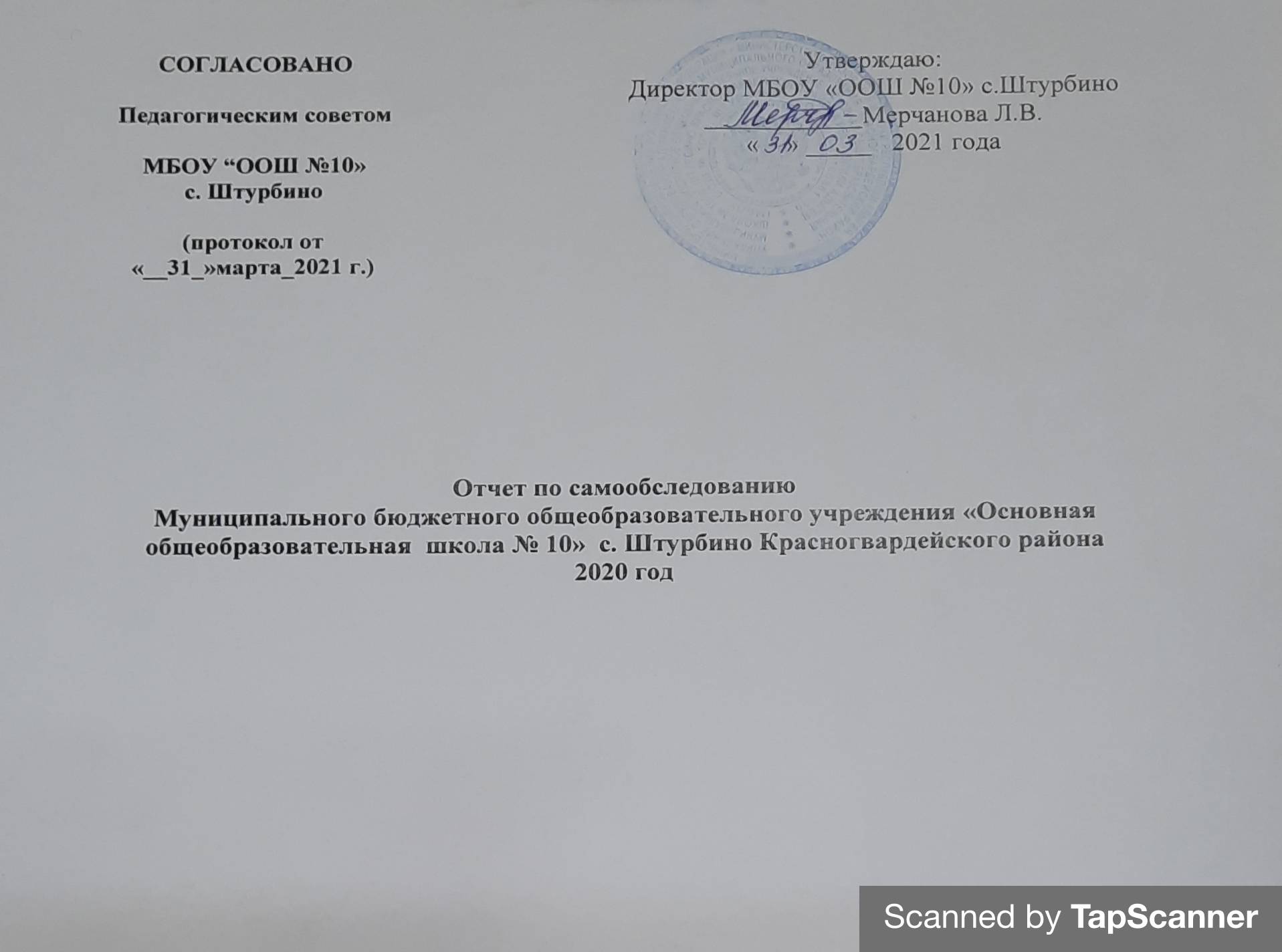 Муниципальное бюджетное общеобразовательное учреждение «Средняя общеобразовательная школа № 10» с.Штурбино Красногвардейский район Республики Адыгея  Юридический адресМуниципальное бюджетное общеобразовательное учреждение «Средняя общеобразовательная школа № 10» с.Штурбино Красногвардейский район Республики Адыгея  Юридический адрес385325, Республика Адыгея Красногвардейский район с. Штурбино улица Красная, 16. Фактический адрес385325, Республика Адыгея, Красногвардейский район, с. Штурбино, ул. Красная, 16.телефон: (887778) 5-77-42E-mail shturbino10shkola@yandex.ruСайт школы: osh.10Дата создания школы: 1970 г.Директор общеобразовательного учреждения:Кураторы по УВР: Муниципальное образование «Красногвардейский район»Адрес:385300,Республика Адыгея, Красногвардейский район, с. Красногвардейское,
ул. Чапаева, 93 Телефон 8 (87778) 5-34-61                                    Система управления образовательного учрежденияСтруктурно-функциональная модель школы создана с учетом  типа школы, ее специфики и задач, стоящих перед образовательным учреждением с целью      эффективного и результативного выполнения государственного и социального заказа.Сложившаяся модель соответствует функциональным задачам общеобразовательной школы. 1.Управление МБОУ осуществляется в соответствии с законодательством Российской Федерации и Уставом общеобразовательного учреждения и строится на принципах единоначалия и самоуправления.2. Руководство МБОУ осуществляет директор,  назначаемый Главой муниципального образования «Красногвардейский район» по представлению Управления образования.Директор Учреждения действует от имени Учреждения без доверенности, представляет его интересы, распоряжается в установленном порядке имуществом МБОУ, заключает договоры, в том числе трудовые договоры, пользуется правом распоряжения внебюджетными средствами, утверждает штаты, издает приказы и дает указания, обязательные для всех работников Учреждения.Комплектование персонала учреждения осуществляет директор учреждения в соответствии с Трудовым Кодексом Российской Федерации.Директор Учреждения несет полную ответственность за работу Учреждения в соответствии с действующим законодательством  и должностной инструкцией.Директор МБОУ несет ответственность перед обучающимся, их родителями (законными представителями), государством, обществом и учредителем за результаты своей деятельности в соответствии с функциональными обязанностями, предусмотренными квалификационными  требованиями,  трудовым договором (контрактом) и Уставом  Учреждения.3. Общее руководство образовательным процессом в МБОУ  осуществляет Педагогический Совет учреждения. Членами Педагогического Совета являются все педагогические работники, включая и совместителей. Председателем Педагогического Совета является директор Учреждения. Он назначает своим приказом секретаря Педагогического Совета. Компетенция Педагогического совета:                                                                                              - обсуждение и выбор различных вариантов содержания образования, форм, методов и средств обучения и воспитания, способов их реализации; - организация работы по повышению квалификации педагогических работников, развитию их творческих инициатив;                                                                                                       - организация научно-методической работы, в том числе организация и проведение научных и методических конференций, семинаров;                                                                            - принятие локальных актов, регламентирующих образовательную деятельность Школы.-принятие решений: - о проведении в текущем учебном году (календарном году) промежуточной аттестации, определение конкретных форм, порядка и сроков ее проведения; о переводе обучающегося в следующий класс, условном переводе, а также (по согласованию с родителями (законными представителями) обучающегося) о его повторном обучении (дублировании) в том же классе, переводе по адаптированной программе или продолжении обучения в иной форме, предусмотренной данным Уставом; -принятие решений о допуске к государственной итоговой аттестации и выдачи документов об образовании установленного образца - принятие годового календарного графика; - утверждение отчета о результатах самообследования, методической темы и задач Школы на учебный год. Заседания Педагогического Совета проводятся не менее 4 раз в год. Решения Педагогического Совета принимаются открытым голосованием. Решения Педагогического Совета Учреждения считаются правомочными, если на его заседании присутствовало не менее 2/3 состава и принятыми, если за решение проголосовало не менее половины членов списочного состава.Решения Педагогического Совета Учреждения, принятые в пределах его полномочий, являются обязательными для администрации и всех членов трудового коллектива.На заседаниях Педагогического Совета Учреждения ведутся протоколы, подписываемые председателем Педагогического Совета и секретарем, которые хранятся в делах Учреждения.4. В целях учета мнения родителей (законных представителей) обучающихся и работников Школы по вопросам управления, принятия локальных нормативных актов, затрагивающих их права и законные интересы, по инициативе родителей (законных представителей) обучающихся и работников в Школе действуют общешкольное родительское собрание и общешкольный родительский комитет, полномочия которых регламентируются соответствующими Положениями.Партнерство с родителями как основными заказчиками образовательных услуг объявлено одним из стратегических направлений работы школы. Общая идея работы с родителями в том, что они должны принимать самое активное участие в формировании успешной личности своего ребенка, приобщаясь к различным мероприятиям, проводимым школой. Цели, ценности и ресурсы составляют базовый компонент корпоративной культуры школы и являются отправной точкой для организации деловых партнерских отношений. Наличие именно общих целей — важный фактор для построения партнерства, так как разные ориентиры родителей и школы могут привести к конфликту и претензиям родителей к содержанию и формам обучения и воспитания.   Под общими ценностями в данном контексте понимаются принципы достижения целей, которые в рамках партнерских отношений также должны быть понятными и разделяемыми всеми участниками образовательного процесса. Выявление общих ресурсов — это процесс определения взаимной полезности родителей и школы.                                                                                                                                    Организация взаимодействия семьи и школы строится по следующей схеме: информирование родителей (общешкольные родительские собрания, классные родительские собрания, сайт школы); работа с неблагополучными семьями (консультирование, Совет профилактики, рейды, собеседования с родителями, взаимодействия с КДН, органами полиции, соцзащиты).   Информирование родителей осуществляется через сайт: локальные акты, новостные ленты, сведения об организации, достижения школы, качестве школьного питания, соблюдение законодательных норм, качество образовательных услуг; Дневник.ру – доступ, позволяющий контролировать качество обученности и посещаемости ребенка родителями. План работы школы содержит по различным направлениям деятельности раздел «Работа с родителями». Данные разделы содержат перечень мероприятий с их участием в части качества образовательных услуг, воспитательной работы.  В МБОУ  создан на добровольной основе орган ученического самоуправления Совет старшеклассников.  Их состав и компетенции определяются специальным положением, утвержденном директором Учреждения.Руководство Учреждения допускает их к участию в заседаниях органов управления при обсуждении вопросов, касающихся интересов обучающихся.Предмет исследования: Качество условий образовательной деятельности организации на основе общедоступной информации в соответствии с общими критериями, установленными Федеральным законом «Об образовании в Российской Федерации» от 29.12.2012 г. № 273. Результаты независимой оценки качества условия образовательной деятельности организации, осуществляющей образовательную деятельность. В ходе проведенной независимой оценки качества условий оказания образовательной деятельности были получены следующие результаты: Итоговое значение показателей, характеризующих критерий оценки качества «Открытость и доступность информации об организации социальной сферы», составляет 72 б. Итоговое значение показателей, характеризующих критерий оценки качества «Комфортность условий предоставления услуг, в том числе время ожидания предоставления услуг», составляет 82 б.  Интегральное значение показателей, характеризующих критерий оценки качества «Доступность услуг для инвалидов», составляет 23б.  Интегральное значение показателей, характеризующих критерий оценки качества «Доброжелательность, вежливость работников организации социальной сферы», составляет - 100 б.  Интегральное значение показателей, характеризующих критерий оценки качества «Удовлетворенность условиями оказания услуг», составляет - 100 б.  Средневзвешенная сумма показателей, характеризующих m-ый критерий оценки качества в n–ой организации  и составляет 75 б. По результатам  проведенной независимой оценки качества условий оказания образовательной деятельности в 2019 году был составлен  план по устранению недостатков, выявленных в ходе проведения независимой  оценки МБОУ «СОШ №10» с. Штурбино Республики Адыгея по итогам мониторинга за 2018 год.  Основные недостатки: качество содержания, актуализация информации  на сайте школы, отражающей деятельность школы, организация работы общественной комиссии по проверке качества питания обучающихся, проведение регулярного мониторинга удовлетворенности обучающихся качеством питания, условия организации обучения и воспитания учащихся с ограниченными возможностями здоровья и инвалидов. Повышение квалификации учителей по работе с учащимися ОВЗ                               Содержание качество подготовки обучающихся        Контингент образовательного учреждения Проектная мощность МБОУ «СОШ№10»с.Штурбино рассчитана на 85 обучающихся.Сохранность контингента    Состав обучающихся по социальному статусу их семейИз представленной таблицы видно, что социальный статус большинства семей невысок: большинство родителей не имеют не только высшего, но и вообще, хоть какого-то, образования, характеризуются низким достатком и сложными материальными условиями жизни. Немалая доля  многодетных,  малообеспеченных. Отсюда  - отсутствие социальных перспектив, нежелание родителей заниматься воспитанием  детей в полной мере. А это,  в свою очередь,  ведет к слабой мотивации к обучению, повышает вероятность девиантного  поведения детей,  отсутствию положительной динамики в решении вопроса качества обучения. При этом особую озабоченность вызывает уровень знаний у большинства обучающихся  начальных классов. Казалось бы, ученики, только приступившие к обучению не должны демонстрировать низкий уровень мотивации к  обучению. Однако, большая часть детей приходят в 1 класс неподготовленными к восприятию учебного материала.С 2017-2018 учебного  года в школе реализуется  программа перехода школы  в эффективный режим работы, которая  стала необходимой при серьезном анализе работы и мониторинге образовательных достижений МБОУ «ООШ №10» с.Штурбино. МБОУ «ООШ №10»с.Штурбино  функционирует в сложных социальных условиях, а именно:-   сложный контингент обучающихся (ежегодное уменьшение доли талантливых и одаренных обучающихся, много детей из  малообеспеченных,  многодетных семей, преобладают дети со средним и низким уровнем  развития,);-  в нашем селе  низкий уровень скорости Интернета, особенно на окраине,  что препятствует организации  полноценного дистанционного обучения, многие не имеют компьютеров.- низкий уровень образования и педагогической культуры родительской общественности.Наша  школа характеризуется  устаревшей материально - технической базой,  недостаточным финансовым обеспечением, недостаточным  развитием современных коммуникаций  и транспортной инфраструктуры, низкими  притязаниями  большинства родителей и детей  на получение образования вообще. По-прежнему насущной остается проблема преемственности между различными уровнями обучения. Динамика снижения успеваемости учеников при переходе с одной  ступени обучения на другой остается  практически неизменной. Особенно большой разрыв наблюдается при переходе учеников из начальной школы в основную: качество знаний в 5-6 классах уменьшается  на  10%. Несмотря на все трудности, в ОУ в системе, планомерно контролируется движение обучающихся и выполнение всеобуча, поддерживается тесная связь с родителями. Изучаются социальные проблемы обучающихся, ведется учет и профилактическая работа с детьми из неблагополучных семей и семей, оказавшихся в трудной жизненной ситуации, осуществляется социальная защита детей из малообеспеченных. Главными задачами Совета профилактики нашей школы являются: -разработка и осуществление комплекса мероприятий по профилактике правонарушений, безнадзорности среди учащихся школы; -разъяснение существующего законодательства, прав и обязанностей родителей и детей; - проведение просветительской деятельности по данной проблеме; -проведение индивидуально-воспитательной работы с подростками девиантного поведения; -организация работы с социально опасными, неблагополучными, проблемными семьями, защита прав и интересов детей из данной категории семей. На заседаниях рассматривались вопросы: «Профилактика пропусков без уважительной причины»,  «Итоги рейдов в неблагополучные семьи», «Профилактика неуспеваемости». Анализируя воспитательную работу школы в 2020 году можно сказать следующее, что педагогический коллектив, несмотря  на все трудности, особенно, это касается 4 четверти 2019/2020 учебного года, где все мероприятия  проходили в дистанционном режиме,  старался выполнять свои функциональные обязанности.  Все работали по утверждённым планам, которые были составлены с учётом возрастных особенностей учащихся и их интересов, с использованием разнообразных форм деятельности.                                               Качество предметной подготовки Анализ качества знаний обучающихся (по уровням образования за последние два года)На основании приказа Министерства образования и науки Республики Адыгея от 09.12.2020 г. № 1929 «О проведении мониторинга оценки метапредметных результатов освоения основных образовательных программ начального общего, основного общего, среднего общего образования», приказа Управления образования администрации Красногвардейский район от 11.12.2020 № 311, в целях  оценки формирования уровня сформированности личностных, предметных и метапредметных результатов, оценки планируемых результатов освоение учебных и междисциплинарных программ, контроля и корректировки формирования предметных и метапредметных результатов были проведены метапредметные контрольные работы по основным образовательным программ начального общего, основного общего образования, среднего общего образованияПоказатели качества образования по итогам мониторинговых мероприятий по оценке метапредметных компетенций в начальных классах 4 классПоказатели качества образования по итогам мониторинговых мероприятий по оценке метапредметных компетенций в 9-х классах Анализ типичных ошибок при выполнении тестовых заданий  по элементам содержания диагностической работы в 4 классах показал, что  учащиеся допускают ошибки при определении темы текста,  затрудняются приводить свои примеры,  определять склонение, производить разбор предложения.  Не все учащиеся знают названия арифметических действий . Больше всего ошибок учащиеся допустили в заданиях  математической и социально-экономической компетенций. Вызывают затруднения  решение задач на:                                                                                               Познавательные логические действия, в основе которых лежит освоение учащимися логических приемов познания (выявление сходств и различий, проведение сравнений и установление аналогий, классификация, ранжирование, группировка).   Познавательные действия по решению задач (проблем), в основе которых лежит освоение учащимися методологических умений (наблюдение, опыт, измерение), а также общих приемов решения задач (проблем).                                                                                                                        В соответствии с приказом Рособрнадзора от 06.05.20 № 567 «О внесении изменений в приказ Федеральной службы по надзору в сфере образования и науки от 27.12.2019 г. № 1746 «О проведении Федеральной службой по надзору в сфере образования и науки мониторинга качества подготовки обучающихся общеобразовательных организаций в форме всероссийских проверочных работ в 2020 году» обучающиеся 5-9-х классов приняли участие в мониторинге качества подготовки обучающихся – Всероссийских проверочных работ (далее ВПР).	ВПР в сентябре-октябре 2020 г. проводились в целях:осуществления входного мониторинга качества образования, в том числе мониторинга уровня подготовки обучающихся в соответствии с федеральными государственными образовательными стандартами начального общего и основного общего образования;совершенствования преподавания учебных предметов и повышения качества образования в образовательных организациях;корректировки организации образовательного процесса по учебным предметам на 2020/2021 учебный год.Перечень учебных предметов соответствовал учебным предметам по программам 2019/2020 учебного года:5класс – Русский язык, Математика, Окружающий мир (за уровень начального                                                          общего образования 2019/2020 учебного года);классы – Русский язык, Математика, История, Биология (за 5 класс 2019/2020 учебного года);7 класс – Русский язык, Математика, История, Биология, География, Обществознание (за 6 класс 2019/2020 учебного года);классы – Русский язык, Математика, История, Биология, География, Обществознание, Физика, Английский язык (за 7 класс 2019/2020 учебного года);класс – Русский язык, Математика, Обществознание (за 8 класс 2019/2020 учебного года).                                                     Русский язык                                                               5 класс                                                             6классПри переводе первичных баллов в отметки результаты по классам следующие:                  Допущены ошибки при применении орфограмм  по правописанию безударной проверяемой и непроверяемой гласной в корне; правописанию согласной в корне; правописание частицы НЕ со словами; правописание приставок; правописание местоимений.У некоторых учащихся вызвало затруднение  выполнение  заданий по определению грамматической основы предложения, по определению знаков препинания в предложениях, по распознаванию различных частей речи в предложении, по языковым разборам (морфологический, морфемный, словообразовательный, фонетический разборы),                                                                                   7 класс При переводе первичных баллов в отметки результаты по классам следующие:Учащиеся 7 класса продемонстрировали неплохую  сформированность следующих умений:умение распознавать однородные члены предложения. Выделять предложения с однородными членами, распознавать главные члены предложения. Находить главные и второстепенные (без деления на виды) члены предложения; распознавать части речи. Распознавать грамматические признаки слов; с учетом совокупности выявленных признаков (что называет, на какие вопросы отвечает, как изменяется) относить слова к определенной группе основных частей речи; распознавать основную мысль текста при его письменном предъявлении; адекватно формулировать основную мысль в письменной форме, соблюдая нормы построения предложения и словоупотребления. Определять тему и главную мысль текста; строить речевое высказывание заданной структуры (вопросительное предложение) в письменной форме по содержанию прочитанного текста. Задавать вопросы по содержанию текста и отвечать на них, подтверждая ответ примерами из текста;                                                                 8 классПри переводе первичных баллов в отметки результаты по классам следующие:Затруднения:Распознавать производные предлоги в заданных предложениях, отличать их от омонимичных частей речи, правильно писать производные предлоги. Опознавать предложения с причастным оборотом, деепричастным оборотом; находить границы причастных и деепричастных оборотов в предложении; соблюдать изученные пунктуационные нормы в процессе письма; обосновывать выбор предложения и знака препинания в нем, в том числе с помощью графической схемыВладеть навыками различных видов чтения (изучающим, ознакомительным, просмотровым) и информационной переработки прочитанного материала; адекватно понимать тексты различных функционально-смысловых типов речи и функциональных разновидностей языка                                                       9классСтатистика по отметкам: Наибольшие затруднения вызвали задания на применение умений- Распознавание случаев нарушения грамматических норм русского литературного языка в заданных предложениях и исправлять эти нарушения, соблюдение основных языковых норм в устной и письменной речи, распознавание лексического значения слова с опорой на указанный в задании контекст, владение навыками различных видов чтения (изучающим, ознакомительным, просмотровым) и информационной переработки прочитанного материала; проведение лексического анализа слова.Учащиеся  не плохо научились:Проводить морфемный анализ слова; морфологический анализ слова; синтаксический анализ  предложения.Владеть орфоэпическими нормами русского литературного языка, проводить орфоэпический анализ слова; определять место ударного слога, анализировать прочитанный текст с точки зрения его основной мысли; распознавать и  формулировать основную мысль текста в письменной форме, соблюдая нормы построения предложения и словоупотребления.  Проводить орфоэпический анализ слова; определять место ударного слога. Математика                                                             ВПР – 5 (по программе 4 класса)Выполнение заданий	По сравнению с показателями по республике и району, учащиеся нашей школы продемонстрировали недостаточную сформированность следующих умений: Умение выполнять арифметические действия с числами и числовыми выражениями. Вычислять значение числового выражения (содержащего 2–3 арифметических действия, со скобками и без скобок),  исследовать, распознавать геометрические фигуры.  Овладение основами пространственного воображения. Описывать взаимное расположение предметов в пространстве и на плоскости.При переводе первичных баллов в отметки результаты по классам следующие:По сравнению с показателями по республике, учащиеся 5 класса продемонстрировали неплохую  сформированность следующих умений: - Умение исследовать, распознавать геометрические фигуры. Вычислять периметр треугольника, прямоугольника и квадрата, площадь прямоугольника и квадрата.- Овладение основами логического и алгоритмического мышления. Интерпретировать информацию, полученную при проведении несложных исследований (объяснять, сравнивать и обобщать данные, делать выводы и прогнозы)..                                             ВПР – 6 (по программе 5 класса)Выполнение заданийПри переводе первичных баллов в отметки результаты по классам следующие:По сравнению с показателями по району, учащиеся нашей школы продемонстрировали недостаточную сформированность следующих умений:умение применять изученные понятия, результаты, методы для решения задач практического характера и задач из смежных дисциплин. Находить процент от числа, число по проценту от него; находить процентное отношение двух чисел; находить процентное снижение или процентное повышение величины.. Решать несложные логические задачи методом рассуждений.                                                               ВПР – 7 (по программе 6 класса)Выполнение заданий	При переводе первичных баллов в отметки результаты по классам следующие:По сравнению с показателями по Республике, учащиеся 7 класса продемонстрировали недостаточную сформированность следующих умений:-  развитие представлений о числе и числовых системах от натуральных до действительных чисел. -  решать задачи на нахождение части числа и числа по его частиумение пользоваться оценкой и прикидкой при практических расчётах. Оценивать размеры реальных объектов окружающего мира.                                                ВПР – 8 (по программе 7 класса)Выполнение заданийПри переводе первичных баллов в отметки результаты по классам следующие:Анализируя данные таблиц получаем, что все учащиеся 8 класса неплохо справились с работой - результаты успеваемости на уровне района. Таким образом, если проанализировать результаты ВПР и результаты отметок по журналу, то можно сказать, что  проверяемые умения у учащихся 8 класса сформированы.                                                                   ВПР – 9 (по программе 8 класса)Выполнение заданийПри переводе первичных баллов в отметки результаты по классам следующие:По сравнению с показателями по району, учащиеся 9 класса продемонстрировали значительно недостаточную сформированность следующих умений:Оперировать на базовом уровне понятиями геометрических фигур / применять геометрические факты для решения задач, в том числе предполагающих несколько шагов решенияРазвитие умения применять изученные понятия, результаты, методы для задач практического характера и задач из смежных дисциплин, умения извлекать информацию, представленную в таблицах, на диаграммах, графиках. Решать задачи на покупки; находить процент от числа, число по проценту от него, процентное отношение двух чисел, процентное снижение или процентное повышение величиныРешать задачи разных типов (на производительность, движение) / решать простые и сложные задачи разных типов, выбирать соответствующие уравнения или системы уравнений для составления математической модели заданной реальной ситуации или прикладной задачиОкружающий мир                                                     ВПР – 5 (по программе 4 класса)Выполнение заданийПри переводе первичных баллов в отметки результаты по классам следующие:Анализ работ показал, что учащиеся затрудняются при:- определении  понятия, создании обобщения, установлении  аналогии, классификации, самостоятельном  выборе основания и критерия для классификации.Недостаточно сформировано умение создавать, применять и преобразовывать знаки и символы, модели и схемы для решения учебных и познавательных задач, устанавливать причинно-следственные связи, строить логическое рассуждение, умозаключение (индуктивное, дедуктивное и по аналогии) и делать выводы сформировано частично.Биология                                                     ВПР – 6 (по программе 5 класса)Выполнение заданийПри переводе первичных баллов в отметки результаты по классам следующие:Вызвали затруднения темы: Процессы жизнедеятельности растений. Обмен веществ и превращение энергии: почвенное питание и воздушное питание (фотосинтез), дыхание, удаление конечных продуктов обмена веществ. Транспорт веществ. Движение. Рост, развитие и размножение растений. Половое размножение растений. Оплодотворение у цветковых растений. Вегетативное размножение растений
Недостаточно отработано умение устанавливать причинно-следственные связи, строить логическое рассуждение, умозаключение (индуктивное, дедуктивное и по аналогии) и делать выводы                                      ВПР – 7 (по программе 6 класса)Выполнение заданий	При переводе первичных баллов в отметки результаты по классам следующие:По сравнению с показателями по району, учащиеся нашей школы продемонстрировали  незначительно ниже сформированность следующих умений:Свойства живых организмов их проявление у растений. Жизнедеятельность цветковых растений. Формирование первоначальных систематизированных представлений о биологических объектах, процессах, явлениях, закономерностях; овладение понятийным аппаратом биологии;Царство Растения. Органы цветкового растения. Жизнедеятельность цветковых растений. Умение определять понятия, создавать обобщения, устанавливать аналогии, классифицировать, самостоятельно выбирать основания и критерии для классификации.                                                    ВПР – 8 (по программе 7 класса)Выполнение заданий	При переводе первичных баллов в отметки результаты по классам следующие:По сравнению с показателями по Республике, учащиеся нашей школы продемонстрировали достаточную  сформированность знаний и  умений по биологии.Английский язык                                                      ВПР – 8 (по программе 7 класса)При переводе первичных баллов в отметки результаты по классам следующие:Выполнение заданийРезультаты выполнения ВПР по английскому языку показывают, что обучающиеся 8 класса  имеют в целом удовлетворительный уровень знаний предмета. Умения в рецептивных видах речевой деятельности (аудирование и чтение) сформированы на хорошем уровне у большинства обучающихся. Уровень сформированности умений в говорении и использовании лексико-грамматических средств, а также навык осмысленного чтения вслух является удовлетворительнымАнализируя результаты выполнения ВПР по английскому языку, необходимо отметить, что дефициты, которые образовались у обучающихся в начальной школе при усвоении базового материала, не дали им возможности овладеть более сложными предметными навыками и умениями и усвоить более сложный материал в основной школе. Более того, не удалось ликвидировать ряд недостатков, тянущихся из начальной школы: незнание правил чтения вслух на английском языке, произносительные ошибки, имеющие смыслоразличительный характер, ошибки в употреблении грамматических структур элементарного уровня (глагол to be, окончание в глаголах 3-его лица единственного числа Present Simple, степени сравнения прилагательных).                                                                       География                                                     ВПР – 7 (по программе 6 класса)Выполнение заданийПри переводе первичных баллов в отметки результаты по классам следующие:По сравнению с показателями по республике, учащиеся нашей школы продемонстрировали  недостаточную сформированность следующих умений: - представлений о географических объектах, процессах, явлениях, закономерностях; владение понятийным аппаратом географии.
- смысловое чтение - использования разнообразных географических знаний для объяснения и оценки явлений и процессов, самостоятельного оценивания уровня безопасности окружающей среды, соблюдения мер безопасности в случае природных стихийных бедствий.
                                                  ВПР – 8 (по программе 7 класса)Выполнение заданийПри переводе первичных баллов в отметки результаты по классам следующие:Недостаточно сформированны следующие уменя:Умения устанавливать причинно-следственные связи, строить логическое рассуждение. Смысловое чтение. Представления об основных этапах географического освоения Земли, открытиях великих путешественников и землепроходцев, исследованиях материков Земли. Первичные компетенции использования территориального подхода как основы географического мышления, владение понятийным аппаратом географии.Физика                                                     ВПР – 8 (по программе 7 класса)При переводе первичных баллов в отметки результаты по классам следующие:По сравнению с показателями по району и республике, учащиеся школы продемонстрировали недостаточную сформированность следующих уменийвладение основными физическими понятиями, терминами, умение извлекать информацию из графиков, диаграмм, таблиц анализировать информацию(0%) владение основными физическими понятиями, терминами, понимания физических законов и умения их интерпретировать, проверяют умение решать вычислительные задачи с использованием физических законов(0%)В достаточной мере 8 класс продемонстрировал сформированость следующих задач:1.   владение основными физическими понятиями, терминами, умение извлекать информацию из графиков, диаграмм, таблиц анализировать информацию; понимание характеристик механического движения, взаимодействия тел; умение делать правильные выводы, направлены на проверку сформированности письменной речи с использованием физических понятий и терминов, понимания физических законов и умения их интерпретировать, проверяют умение решать вычислительные задачи с использованием физических законовИстория                                                ВПР – 6 (по программе 5 класса)Выполнение заданий	При переводе первичных баллов в отметки результаты по классам следующие:По сравнению с показателями по республике, учащиеся нашей школы продемонстрировали недостаточную сформированность следующих умений:Умение определять понятия, создавать обобщения, устанавливать аналогии, классифицировать, самостоятельно выбирать основания и критерии для классификации. Умение объяснять смысл основных хронологических понятий, терминов.Умение устанавливать причинно-следственные связи, строить логическое рассуждение, умозаключение (индуктивное, дедуктивное и по аналогии) и делать выводы. Умение описывать условия существования, основные занятия, образ жизни людей в древности.Умение использовать историческую карту как источник информации о расселении общностей в эпохи первобытности и Древнего мира, расположении древних цивилизаций и государств, местах важнейших событий                                                   ВПР – 7 (по программе 6 класса)Выполнение заданийПри переводе первичных баллов в отметки результаты по классам следующие:По сравнению с показателями по республике и району, учащиеся нашей школы продемонстрировали значительно ниже сформированность следующих умений:- Умение работать с изобразительными историческими источниками, понимать и интерпретировать содержащуюся в них информацию- Умение использовать историческую карту как источник информации о территории, об экономических и культурных центрах Руси и других государств в Средние века, о направлениях крупнейших передвижений людей – походов, завоеваний, колонизаций и др.                                                       ВПР – 8 (по программе 7 класса)Выполнение заданий	При переводе первичных баллов в отметки результаты по классам следующие:По сравнению с показателями по республике и району, учащиеся нашей школы продемонстрировали недостаточную сформированность следующих умений:Умение работать с письменными, изобразительными и вещественными историческими источниками, понимать и интерпретировать содержащуюся в них информацию.Рассказывать о значительных событиях и личностях отечественной и всеобщей истории Нового времени..Объяснять причины и следствия ключевых событий и процессов отечественной и всеобщей истории Нового времени (социальных движений, реформ и революций, взаимодействий между народами и др.)Владение опытом историко-культурного, цивилизационного подхода к оценке социальных явлений, современных глобальных процессов. Сформированность основ гражданской, этно-национальной, социальной, культурной самоидентификации личности обучающегосяОбществознание                                                      ВПР – 7 (по программе 6 класса)Выполнение заданийПри переводе первичных баллов в отметки результаты по классам следующие:По сравнению с показателями по республике, учащиеся нашей школы продемонстрировали недостаточную  сформированность следующих умений:Освоение приемов работы с социально значимой информацией, ее осмысление; развитие способностей обучающихся делать необходимые выводы и давать обоснованные оценки социальным событиям и процессам; развитие социального кругозора и формирование познавательного интереса к изучению общественных дисциплин.Характеризовать государственное устройство Российской Федерации, называть органы государственной власти страны; раскрывать достижения российского народа; осознавать значение патриотической позиции в укреплении нашего государства                                                    ВПР – 8 (по программе 7 класса)Выполнение заданийПри переводе первичных баллов в отметки результаты по классам следующие:По сравнению с показателями по республике и району, учащиеся продемонстрировали  недостаточную сформированность следующих умений:Выполнять несложные практические задания по анализу ситуаций, связанных с различными способами разрешения межличностных конфликтов; 
Выражать собственное отношение к различным способам разрешения межличностных конфликтов.Находить, извлекать и осмысливать информацию различного характера, полученную из доступных источников (фотоизображений), 
систематизировать, анализировать полученные данные; применять полученную информацию для соотнесения собственного поведения и поступков других людей с нормами поведения, установленными законом.Освоение приемов работы с социально значимой информацией, ее осмысление; развитие способностей обучающихся делать необходимые выводы и давать обоснованные оценки социальным событиям и процессам; развитие социального кругозора и формирование познавательного интереса к изучению общественных дисциплин.                                                    ВПР – 9 (по программе 8 класса)Выполнение заданийПри переводе первичных баллов в отметки результаты по классам следующие:По сравнению с показателями по республике и району, учащиеся нашей школы продемонстрировали достаточную сформированность следующих умений и знаний:Итоги проведенных ВПР в 5, 6, 7, 8, 9 классах в МБОУ ООШ №10 в 2020-2021 учебном году:•Сравнивая результаты по всем предметам, можно сказать, что более высокий процент качества знаний по истории и русскому языку в 6 классе, математике в 8 классе;•высокий уровень успеваемости по математике, русскому языку, окружающему миру (5 класс), биологии, истории (6 класс), истории, биологии (7 класс), обществознанию, истории, биологии (8 класс), географии, обществознанию, истории (9 класс),•100 процентная успеваемость по русскому языку, математике, биологии, английскому языку, физике, истории, обществознанию-8 кл., по окружающему миру – 5 класс, биологии, истории -6а,6б,  географии, истории, обществознанию – 7 кл.Согласно приказа Минпросвещения России № 103 от  17 марта 2020 г. «Об утверждении временного порядка сопровождения реализации образовательных программ начального общего, основного общего, среднего общего образования, образовательных программ среднего профессионального образования и дополнительных общеобразовательных программ с применением электронного обучения и дистанционных образовательных технологий»,  с 04.04. 2020 года  учащиеся перешли на реализацию образовательных программ начального общего, основного общего, среднего общего образования, образовательных программ среднего профессионального образования и дополнительных общеобразовательных программ с использованием электронного обучения и дистанционных образовательных технологий, возможно, поэтому успешность выполнения работ   ниже, чем в предыдущий год. Некоторые с трудом усваивали программу. Такое испытание выдержали не все, недостаточный уровень умения работать самостоятельно. Результаты ЕГЭНа основании статьи 28 ФЗ от 29.12.2012№273-ФЗ «Об образовании в Российской Федерации», в соответствии с проектом приказа Министерства просвещения РФ и Федеральной службы по надзору в сфере образования и науки «Об особенностях проведения государственной итоговой аттестации по образовательным программам основного общего образования в 2020 году» от 27.05.2020г., в соответствии с письмом Министерства образования и науки Республики Адыгея №3843 от 01.06.2020 г. Был утвержден временный порядок организации и проведения промежуточной и итоговой аттестации выпускников общеобразовательной организации, завершивших обучение по образовательным программам основного общего образования в 2019-2020 учебном году в условиях дистанционного обучения. Временный порядок проведения промежуточной и итоговой аттестации выпускников создан с целью определения общих правил проведения промежуточной аттестации в условиях режима повышенной готовности и принятия дополнительных мер по защите населения от новой коронавирусной инфекции (COVID-19) в период самоизоляции детей и взрослых. Результатом промежуточной аттестации является годовая отметка по соответствующему предмету учебного плана. Оценка за IV четверть выставляется по результатам учебной деятельности обучающихся в дистанционном режиме.  Годовая оценка на уровне основного общего образования выставляется как средняя арифметическая, в соответствии с правилами математического округления, по результатам учебных четвертей по каждому учебному предмету в соответствии с учебным планомДля обучающихся 9 классов, закончивших освоение основной образовательной программы основного общего образования, годовая оценка за 9 класс является итоговой и будет засчитана в качестве результатов государственной итоговой аттестации.           Общие выводы  по анализу результатов государственной итоговой аттестации: Школа обеспечила выполнение Закона РФ “Об образовании в РФ” в части исполнения государственной политики в сфере образования, защиты прав участников образовательного процесса при организации и проведении государственной итоговой аттестации. При проведении государственной итоговой аттестации  обучающихся выпускных 9  класса школа руководствовалась Порядком проведения итоговой аттестации,  нормативными правовыми документами Министерства образования и науки Российской Федерации, Республики Адыгея, Управления образования при администрации «Красногвардейский район».  Нормативные документы оформлены в срок,  для учителей и  обучающихся были оформлены информационные стенды. Учебный год завершился организованно, подведены итоги освоения образовательных программ в соответствии с учебным планом. Теоретическая и практическая части образовательных программ освоены. Школа провела планомерную работу по подготовке и проведению государственной итоговой аттестации в формате  ОГЭ, обеспечила организованное проведение итоговой аттестации;Информированность всех участников образовательного процесса с нормативно – распорядительными документы проходила своевременно;  Обращение родителей по вопросам нарушений в подготовке и проведении итоговой государственной аттестации выпускников в школу не поступали;Качество обучения по итогам 2019-2020 учебного года.Результаты окончания 2019/20 учебного года можно отобразить в следующей таблице:  Из 54 человека (18,51%) (в прошлом году 10 человек (18,51%))  по итогам года обучаются на «4» и «5», 35 человек – 70%  –«3» и «4».Оптимальное  качество знаний наблюдается в 2,3,4 классах - 100% Классным руководителям и учителям-предметникам поставить в известность родителей обучающихся о состоянии успеваемости, возможных и имеющихся затруднениях.В соответствии с графиком, утвержденным Управлением образования администрации Красногвардейский район в МБОУ «ООШ №10» с 09 октября по 25 октября 2020 года был проведен школьный этап всероссийской олимпиады школьников.  Всего в олимпиаде по 8 предметам приняли участие 55 школьников, что составляет (45,8% от общего числа обучающихся 4-11 классов). Необходимо отметить, что большинство обучающихся принимали участие в нескольких олимпиадах.  Для проверки олимпиадных работ в школе были созданы предметные комиссии.  Таблица 1. Количество участников школьного этапа ВсОШ в разрезе предметов Анализируя данную таблицу, следует сделать следующий вывод: высокий процент участников школьного этапа ВсОШ отмечен по предметам: биология – 24 чел., физическая культура– 9 чел., географии– 16 чел.; адыгейская литература – 22 чел.  низкий процент участников школьного этапа ВсОШ отмечен по предметам: математике 7 чел.- обучающиеся школы не приняли участие в олимпиадах по предметам: астрономия, право.наибольшее количество участников школьного этапа ВсОШ (многоразовый охват) наблюдается в 6 ,7 и 4 классах. Победители школьного этапа предметных олимпиад продемонстрировали достаточный уровень усвоения учебного материала, применение его на творческом уровне, нестандартный подход к решению заданий.  Вместе с тем в целом уровень подготовки школьников к участию в школьном этапе олимпиады не достаточный. Многие обучающиеся принимали участие в олимпиадах по нескольким предметам разной направленности, что ведет к перегрузке обучающихся, так как требуется дополнительное время на качественную подготовку. Отмечается недостаточная подготовка обучающихся к выполнению заданий повышенной сложности.                                                     Педагогический состав     В 2020  году педагогический коллектив МБОУ «ООШ № 10»  МО «Красногвардейский район» продолжил работу по созданию условий для удовлетворения образовательных потребностей населения.   Учебный план школы на  2020-2021 учебный год  составлен на основании рекомендаций Минобрнауки РФ и МОиН РА, который сохраняет в необходимом объеме содержание образования, являющееся обязательным на каждом уровне обучения.  При составлении учебного плана соблюдалась преемственность между уровнями обучения и классами, сбалансированность между предметными циклами, отдельными предметами, требования к соотношению федерального, регионального и школьного компонентов.Уровень недельной учебной нагрузки не превышает предельно допустимой. Изучение предметов регионального компонента (адыгейский язык и адыгейская литература) в 2020 году проводилось во 2-9 классах по выбору обучающихся. Кроме  этого,  15% учебного времени было отведено на региональные особенности содержания образования при изучении предметов: технология, музыка, ИЗО, природоведение, биология, география, физическая культура.Преподавание всех предметов учебного плана осуществляется  по государственным программам, утвержденным  планам и соответствующим учебникам федерального перечня.На конец 2019- 2020 учебного года  школа не испытывала дефицита педагогических кадров. Всего педагогический коллектив насчитывал  11 человека.  Из них имели: общее количество учителей – на начало 2020года – 11 на конец – 11, высшая категория - 0,2 человека имеют нагрудной знак «Почетный работник общего образования РФ», В течение года коллектив был стабилен, микроклимат школы достаточно комфортен, отношения между преподавателями и администрацией основаны на взаимодействии и разумной требовательности.Уровень квалификации педагогических и иных работников образовательной организацииСведения о составе и стаже педагогических кадровв 2019-2020 учебном годуСведения о количественном составе педагогических кадровв 2019-2020 учебном годуСведения о составе и квалификации педагогических кадровв 2019-2020 учебном годуАнализ  позволяет сделать вывод, что в школе подобран недостаточно профессиональный состав. Курсы повышения квалификации все остальные педагоги пройдут в 2021 году.  Не все педагоги   подтверждают свои  категории. Образование педагогов соответствует базовому образовательному преподаваемому предмету.Основную часть педагогического коллектива составляют опытные учителя с большим стажем работы, обладающие высоким профессиональным мастерством. Таким образом, в школе созданы необходимые условия для обеспечения качества образования.Работа педагогического коллектива позволила добиться повышения познавательного интереса, активности учащихся; вести в системе индивидуальную работу с детьми, опираясь на образовательные стандарты.Хотелось бы отметить, что по сравнению с прошлым годом активность педагогического коллектива понизилась.В Законе «Об образовании в РФ» говорится о необходимости внутренней системы оценки качества образования в школе. И эта система в нашей школе постепенно  формируется. Необходимо добавить, что в повседневной школьной жизни это очень важна слаженная работа всех сторон образовательного процесса: учитель, классный руководитель, администрация, родители и сами учащиеся. В нашей школе в системе проводятся совещания по предварительным итогам четверти (полугодия, года), на которых обсуждаются все проблемные моменты. Это определение возможных вариантов индивидуальной работы с неуспевающими учащимися, с учащимися, которые могут учиться без троек, но начинают сдавать свои позиции, с возможными отличниками. Это совместный поиск путей решения проблем. Нередко результатами наших совещаний становятся как беседы на уровне администрации школы с самими учащимися, так и с их родителями. Оценивая качество образовательного процесса, отслеживаеся качество уроков, внеурочных мероприятий по изучаемым предметам и по воспитательной работе, качество методической работы. Оценка проходит через внутришкольный контроль, анализ уроков, мероприятий. Результаты оценки позволяют планировать методическую работу, корректировать содержание и технологии внутришкольного контроля. В новых федеральных государственных стандартах образования большое внимание уделяется внеурочной деятельности учащихся. В нашей школе внеурочной деятельности по предметам отводится значительное место, так как мы твёрдо убеждены, что это способствует формированию устойчивой осознанной мотивации к процессу обучения. В рамках внеурочной деятельности ежегодно проводится научно- практическая ученическая конференция, учащиеся принимают участие в олимпиадах и конкурсах всех уровней, которые предлагают учителя-предметники. Всё вышесказанное, несомненно, является составляющими единой системы работы над повышением качества образования. Но залогом успеха, в первую очередь, является позитивный настрой на учебный процесс всех участников образовательных отношений: учащихся, родителей и педагогов. На начало 2020 года в школе  обучалось 53 ученика. Было открыто 9 классов - комплектов, все общеобразовательные. В работе со всеми участниками процесса школа руководствовалась Законом №273 – ФЗ «Об образовании в Российской Федерации», Уставом школы, методическими письмами, рекомендациями, приказами и распоряжениями Министерства образования РФ, Министерства образования и науки РА, Управления образования администрации муниципального образования «Красногвардейский район», внутренними приказами и распоряжениями, в которых определен круг регулируемых вопросов о правах обязанностях участников образовательного процесса. ИнфраструктураСостояние учебно-методической базы: количество и оснащенность учебных кабинетов, библиотеки.Школа функционирует в типовом учебном корпусе, имеет центральное отопление, холодное водоснабжение, канализацию, минимально оборудованные кабинеты по всем учебным предметам, в количестве 9.  Имеется, столовая, рассчитанная на 26 посадочных мест. В школе имеется компьютерный класс, в котором установлено 6  компьютеров.  Для индивидуальной деятельности, выполнения работ предметно-методической направленности используются 4 ноутбуков. Имеется выход в Интернет.Кабинеты учителей начальных классов оснащены компьютерами, видеопроекторами.  Состояние материально-технической и учебной базы позволяет вести учебный процесс в соответствии с требованиями государственных образовательных стандартов.          Все учащиеся обеспечены учебниками в полном объеме. Учебники школьной библиотеки соответствуют федеральному перечню учебников, рекомендуемых или допускаемых к использованию в образовательном процессе в общеобразовательных учреждениях, и утвержденному Минобрнауки России.  В соответствии с целью Программы развития ОУ администрация и педагогический коллектив работают над совершенствованием комплекса условий для развития системы образования в школе и обеспечением качественного доступного образования для каждого обучающегося.Дальнейшее развитие школьной системы образования педагогический коллектив видит в- развитии образовательной среды, направленной на реализацию социального заказа, обеспечивающую доступность качественного образования для разных категорий обучающихся: высокое качество уроков, просвещение педагогического состава посредством просмотра видеороликов, создание электронной методической копилки, участие педагогов в конкурсах педагогического мастерства, учет индивидуально-психических особенностей учащихся, создание ситуации успеха на уроках и внеурочной деятельности, развитие креативности и творческих способностей;- активизации процесса сотрудничества с учреждениями дополнительного образования и родительской общественностью: проведение открытых уроков для родителей, проведение содержательных и интересных мероприятий для родителей;- совершенствовании материально-технической базы школы;- совершенствовании механизмов стимулирования труда работников школы. Качество преподавания, качество знаний, качество развития, качество воспитания личности есть ключевые понятия внутришкольного управления качеством образования, в основе которого заложено: «Качество знаний, воспитания и развития личности- не проблема, Это результат разрешения всех проблем школьной жизни!»N п/пN п/пПоказателиПоказатели1.1.Образовательная деятельностьОбразовательная деятельность201820182019201920201.11.1Общая численность учащихсяОбщая численность учащихся50504747531.21.2Численность учащихся по образовательной программе начального общего образованияЧисленность учащихся по образовательной программе начального общего образования28282626271.31.3Численность учащихся по образовательной программе основного общего образованияЧисленность учащихся по образовательной программе основного общего образования22222121261.41.4Численность/удельный вес численности учащихся, успевающих на "4" и "5" по результатам промежуточной аттестации, в общей численности учащихсяЧисленность/удельный вес численности учащихся, успевающих на "4" и "5" по результатам промежуточной аттестации, в общей численности учащихся----10 (18,86%)1.51.5Средний балл государственной итоговой аттестации выпускников 9 класса по русскому языкуСредний балл государственной итоговой аттестации выпускников 9 класса по русскому языку6633-1.61.6Средний балл государственной итоговой аттестации выпускников 9 класса по математикеСредний балл государственной итоговой аттестации выпускников 9 класса по математике6633-1.71.7Средний балл государственной итоговой аттестации выпускников 9 класса по географииСредний балл государственной итоговой аттестации выпускников 9 класса по географии 66,66(4 ч.) 66,66(4 ч.)---1.81.8Средний балл государственной итоговой аттестации выпускников 9 класса по биологииСредний балл государственной итоговой аттестации выпускников 9 класса по биологии33,33(2 ч.)33,33(2 ч.)---1.91.9Средний балл государственной итоговой аттестации выпускников 9 класса по обществознаниюСредний балл государственной итоговой аттестации выпускников 9 класса по обществознанию50,0 (6 ч)50,0 (6 ч)---1.101.10Средний балл государственной итоговой аттестации выпускников 9 класса по химииСредний балл государственной итоговой аттестации выпускников 9 класса по химии-----1.111.11Средний балл государственной итоговой аттестации выпускников 9 класса по историиСредний балл государственной итоговой аттестации выпускников 9 класса по истории-----1.121.12Численность/удельный вес численности выпускников 9 класса, получивших аттестаты об основном общем образовании с отличием, в общей численности выпускников 9 классаЧисленность/удельный вес численности выпускников 9 класса, получивших аттестаты об основном общем образовании с отличием, в общей численности выпускников 9 класса6/100%6/100%3/100%3/100%-1.131.13Численность/удельный вес численности учащихся, принявших участие в различных олимпиадах, смотрах, конкурсах, в общей численности учащихсяЧисленность/удельный вес численности учащихся, принявших участие в различных олимпиадах, смотрах, конкурсах, в общей численности учащихся0015(30%)15(30%)20(37,73%)1.141.14Численность/удельный вес численности учащихся-победителей и призеров олимпиад, смотров, конкурсов, в общей численности учащихся, в том числе:Численность/удельный вес численности учащихся-победителей и призеров олимпиад, смотров, конкурсов, в общей численности учащихся, в том числе:--14 (26,41%)1.151.15Муниципального уровняМуниципального уровня12/28%12/28%7/26 (27%)7/26 (27%)Республиканского уровняРеспубликанского уровня11001 /0%1.15.11.15.1Федерального уровняФедерального уровня0/0%0/0%1/1,88%1/1,88%0/0%1.15.21.15.2Международного уровняМеждународного уровня0/0%0/0%003/5,66%1.161.16Численность/удельный вес численности учащихся, получающих образование с углубленным изучением отдельных учебных предметов, в общей численности учащихся Численность/удельный вес численности учащихся, получающих образование с углубленным изучением отдельных учебных предметов, в общей численности учащихся 0/0%0/0%000/0%1.171.17Численность/удельный вес численности учащихся, получающих образование в рамках профильного обучения, в общей численности учащихсяЧисленность/удельный вес численности учащихся, получающих образование в рамках профильного обучения, в общей численности учащихся-----1.181.18Численность/удельный вес численности обучающихся с применением дистанционных образовательных технологий, электронного обучения, в общей численности учащихсяЧисленность/удельный вес численности обучающихся с применением дистанционных образовательных технологий, электронного обучения, в общей численности учащихся0/0%0/0%0/00/01/1,88%1.191.19Численность/удельный вес численности учащихся в рамках сетевой формы реализации образовательных программ, в общей численности учащихсяЧисленность/удельный вес численности учащихся в рамках сетевой формы реализации образовательных программ, в общей численности учащихся0/0%0/0%0/00/00/01.201.20Общая численность педагогических работников, в том числе:Общая численность педагогических работников, в том числе:11111111111.211.21Численность/удельный вес численности педагогических работников, имеющих высшее образование, в общей численности педагогических работниковЧисленность/удельный вес численности педагогических работников, имеющих высшее образование, в общей численности педагогических работников6/1163,63%6/1163,63%8/1172,72%8/1172,72%8/1172,72%1.221.22Численность/удельный вес численности педагогических работников, имеющих высшее образование педагогической направленности (профиля), в общей численности педагогических работниковЧисленность/удельный вес численности педагогических работников, имеющих высшее образование педагогической направленности (профиля), в общей численности педагогических работников6/63,63%6/63,63%8/72.72%8/72.72%8/72,72%1.231.23Численность/удельный вес численности педагогических работников, имеющих среднее профессиональное образование, в общей численности педагогических работниковЧисленность/удельный вес численности педагогических работников, имеющих среднее профессиональное образование, в общей численности педагогических работников3/1127%3/1127%4/1137%4/1137%4/1137%1.241.24Численность/удельный вес численности педагогических работников, имеющих среднее профессиональное образование педагогической направленности (профиля), в общей численности педагогических работниковЧисленность/удельный вес численности педагогических работников, имеющих среднее профессиональное образование педагогической направленности (профиля), в общей численности педагогических работников-----1.251.25Численность/удельный вес численности педагогических работников, которым по результатам аттестации присвоена квалификационная категория в общей численности педагогических работников, в том числе:Численность/удельный вес численности педагогических работников, которым по результатам аттестации присвоена квалификационная категория в общей численности педагогических работников, в том числе:1.25.11.25.1ВысшаяВысшая2211-1.25.21.25.2ПерваяПервая-----1.301.30Численность/удельный вес численности педагогических работников в общей численности педагогических работников, педагогический стаж работы которых составляет:Численность/удельный вес численности педагогических работников в общей численности педагогических работников, педагогический стаж работы которых составляет:1.30.11.30.1До 5 летДо 5 лет2/112/112/112/112/111.30.21.30.2Свыше 30 летСвыше 30 лет5/45%5/45%5/455/455/45%1.311.31Численность/удельный вес численности педагогических работников в общей численности педагогических работников в возрасте до 30 летЧисленность/удельный вес численности педагогических работников в общей численности педагогических работников в возрасте до 30 лет6/1155%6/1155%6/1155%6/1155%6/1155%1.321.32Численность/удельный вес численности педагогических работников в общей численности педагогических работников в возрасте от 55 летЧисленность/удельный вес численности педагогических работников в общей численности педагогических работников в возрасте от 55 лет0/110%0/110%1/119.09%1/119.09%2/1118%1.331.33Численность/удельный вес численности педагогических и административно-хозяйственных работников, прошедших за последние 5 лет повышение квалификации/профессиональную переподготовку по профилю педагогической деятельности или иной осуществляемой в образовательной организации деятельности, в общей численности педагогических и административно-хозяйственных работниковЧисленность/удельный вес численности педагогических и административно-хозяйственных работников, прошедших за последние 5 лет повышение квалификации/профессиональную переподготовку по профилю педагогической деятельности или иной осуществляемой в образовательной организации деятельности, в общей численности педагогических и административно-хозяйственных работников-----1.341.34Численность/удельный вес численности педагогических и административно-хозяйственных работников, прошедших повышение квалификации по применению в образовательном процессе федеральных государственных образовательных стандартов в общей численности педагогических и административно-хозяйственных работниковЧисленность/удельный вес численности педагогических и административно-хозяйственных работников, прошедших повышение квалификации по применению в образовательном процессе федеральных государственных образовательных стандартов в общей численности педагогических и административно-хозяйственных работников-----2.2.ИнфраструктураИнфраструктура2.12.1Количество компьютеров в расчете на одного учащегосяКоличество компьютеров в расчете на одного учащегосяНа один компьютер 9 учениковНа один компьютер 9 учениковНа один компьютер 9 учениковНа один компьютер 9 учениковНа один компьютер 9 учеников2.22.2Количество экземпляров учебной и учебно-методической литературы из общего количества единиц хранения библиотечного фонда, состоящих на учете, в расчете на одного учащегосяКоличество экземпляров учебной и учебно-методической литературы из общего количества единиц хранения библиотечного фонда, состоящих на учете, в расчете на одного учащегося18 единиц18 единиц18 единиц18 единиц0,18 единиц2.32.3Наличие в образовательной организации системы электронного документооборотаНаличие в образовательной организации системы электронного документооборотаДаДаДаДада2.42.4Наличие читального зала библиотеки, в том числе:Наличие читального зала библиотеки, в том числе:НетНетНетНетнет2.4.12.4.1С обеспечением возможности работы на стационарных компьютерах или использования переносных компьютеровС обеспечением возможности работы на стационарных компьютерах или использования переносных компьютеровНетНетНетНетнет2.4.22.4.2С медиатекойС медиатекойНетНетНетНетнет2.4.32.4.3Оснащенного средствами сканирования и распознавания текстовОснащенного средствами сканирования и распознавания текстовНетНетНетНетнет2.4.42.4.4С выходом в Интернет с компьютеров, расположенных в помещении библиотекиС выходом в Интернет с компьютеров, расположенных в помещении библиотекиНетНетНетНетнет2.4.52.4.5С контролируемой распечаткой бумажных материаловС контролируемой распечаткой бумажных материаловНетНетНетНетнет2.52.5Численность/удельный вес численности учащихся, которым обеспечена возможность пользоваться широкополосным Интернетом (не менее 2 Мб/с), в общей численности учащихсяЧисленность/удельный вес численности учащихся, которым обеспечена возможность пользоваться широкополосным Интернетом (не менее 2 Мб/с), в общей численности учащихся----0/0%2.62.6Общая площадь помещений, в которых осуществляется образовательная деятельность, в расчете на одного учащегосяОбщая площадь помещений, в которых осуществляется образовательная деятельность, в расчете на одного учащегося-----